都市自己綠六都再生能源治理評比 報告摘要       隨著全球暖化、空污問題日益嚴峻，國際間愈來愈多都市把使用再生能源取代化石燃料，列為對抗暖化的核心政策。事實上，全球超過7成的能源和電力消耗都來自都市，若都市不改變對化石燃料的依賴，氣候災難和空污問題難有反轉的一天。目前，全球有247個都市已經提出了永續能源承諾，以使用100%再生能源為目標。       綠色和平針對臺灣六個直轄市：臺北、新北、桃園、臺中、臺南、高雄，評價首長們的再生能源治理表現。從都市再生能源政策、都市用電狀況和都市再生能源成長量，三大面向評分，參考國際各大都市的再生能源政策，提出符合六都現況的建議。第一部分 六都「再生能源治理評比」🔺  評比項目一：六都再生能源政策我們參考國際能源智庫「21世紀再生能源政策網絡」（Ren21）的指標，為六都再生能源政策評分，說明如下：(1)設定目標：都市是否設定再生能源發展目標（取代化石燃料）。(2)法律義務規範：都市是否於地方自治條例、建築法規或都市計畫中納入再生能源發展的義務或規範。(3)市政基礎設施：都市是否於公有建物或公有事業中推動再生能源。(4)支持鼓勵民間自願行動：都市是否提供民眾或企業使用再生能源的補助；是否推行示範計畫鼓勵參與。(5)提高再生能源使用意識：都市對再生能源資訊的公開程度，是否透過能源教育、公共溝通打造公民電廠或社區電廠。表一、六都再生能源政策評比結果（△表示待加強）       在設定目標這個範疇中，六都皆掛0，沒有提出再生能源目標，僅有減碳目標，而且以節能和提升能源效率為主要手段。綠色和平認為，若不從電力供給端檢視電力來源，以再生能源取代化石燃料，不但和國際都市的政策承諾有差距（見表二），也無法在暖化壓力下達成減碳標準。       另外，六都在法律義務規範，市政基礎建設和鼓勵民間自願行動三大面向上表現持平；在提高再生能源使用意識上，以新北、桃園、臺南三都表現較佳。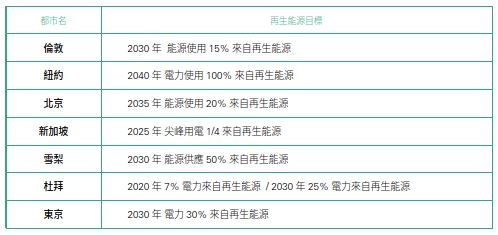  表二、 全球主要都市再生能源目標🔺評比項目二：六都用電量       在用電量部分，我們整理了過去五年（2014至2018年）六都向台電購買的總電量，作為評價六都整體用電量的依據。用電成長率愈高的都市，評比中得分愈低。六都用電成長率依序為：臺中市、高雄市、臺南市、新北市、桃園市與臺北市。以2018年為例，臺中市用電量就高達298.4億度，占全臺用電量約14.1%，為全臺用電量最大的都市，更是近五年來用電量成長最大的都市（約50億度）。       結果顯示（見表三），六都除了臺北市用電量呈負成長，其他五都的用電量都呈持平或增加。其中臺中成長率更超過19％，為全臺「耗電冠軍」。未來六都人口及經濟的成長，勢必將導致用電需求持續增加，若再不改變能源使用方式，透過再生能源降低對化石燃料的依賴，暖化和空污問題將更惡化。 表三、六都用電量成長率評比結果（A:用電量負成長，B:用電量成長5%以內，C:用電量成長5%~10%，D:用電量成長10%以上）🔺評比項目三：六都再生能源（太陽光電+風力）成長量       從過去五年再生能源裝置的成長量，可以看出六都發展再生能源的積極度，考量都會特性各有不同，我們僅比較太陽光電和風力發電（包括陸域及離岸風電）的裝置容量，成長量愈高，得分愈高。由表四可知，過去五年，六都中再生能源成長量最高的為臺南市，若以再生能源潛力較大的四都桃園、臺中、臺南、高雄相較，臺中市雖位於日照條件較佳的中南部，再生能源成長量卻是四都中最低的一都。表四、六都再生能源發展積極度（太陽光電+風力)評分(裝置容量單位MW) （成長量300~400MW以上得分A，成長量150~300MW得分B，成長量50~150MW得分C，成長量0~50MW得分D）        屋頂型太陽光電是全球都市發展再生能源的重點，六都中，桃園、臺中、臺南和高雄都有超過1000MW的屋頂型太陽光電潛在裝置量（見表五），臺中市的發展潛力更在六都中排名第三。整體來說，若桃園、臺中、臺南、高雄首長們願極大化都市內的太陽光電發展，這四都的再生能源電力占比均將提升至5%以上。以臺中市來說，如果發展1173MW的屋頂型太陽光電，每年約可以增加12.33億度電。不僅可以將再生能源電力占比提升至5%，每年將可以減少65.23萬噸的二氧化碳排放量，約等於1680座大安森林公園的年碳吸附量。這些發電量將可以讓臺中火力發電廠一部機組降載30%。表五、六都太陽光電裝置量潛力評估評比結果        以再生能源政策，用電成長率，再生能源成長量綜合評析（表六），臺南市在六都中表現最出色，再生能源政策較完整，用電成長率和再生能源成長量，也是較理想的。反觀臺中，用電成長居全臺之冠，近五年成長率近20%，但再生能源成長量卻是潛力較大的中南部四都中最低的，大量依靠化石燃料供電，導致空污與溫室氣體排放管制成效非常有限，再生能源治理積極度有待加強。表六、六都再生能源治理評比結果（該項目拿A者得4分，B者得3分，C者得2分，D者得1分）第二部分 六都「再生能源發展建議」依前述評比，我們對六都的再生能源治理建議如下：1.    訂定再生能源發展目標和國際各大都市的再生能源治理政策相較（表七），六都只有零星示範計畫，節電目標。欠缺「以再生能源替代化石燃料」的承諾和目標。此外，尚需推動的行動方案包括：🔺 六都雖設置地方自治條例要求新建物安裝太陽光電，但遠不及國際都市，把再生能源電力使用占比納入都更、新建案、新市鎮的規劃來得有魄力、有前瞻性。      🔺 六都雖制定了鼓勵民間參與的政策，但多以單向補助為主，缺乏雙向溝通，打造公民            培力的政策設計。      🔺 六都再生能源資訊公開不足，缺少都市能源使用、電力來源等必要資訊；也未提供民            眾「如何安裝太陽能」、「再生能源潛力地圖」等補充資料。2.    加強用電大戶的管理六都中，除了臺北市用電量呈負成長，其他五都的用電量增加多來自800KW以上用電大戶，其中桃園、臺中、臺南和高雄四都，用電大戶以工業用戶為主，因此這四都首長們有必要針對工業用電大戶，提出轉用再生能源的輔導或獎勵機制，並確實執行。若首長能按再生能源發展條例擬定的方向規範，預期每年可減少46.6萬噸的二氧化碳排放量，約等於1200座大安森林公園的年碳吸附量。表七、國際都市和六都再生能源政策比較表（△表示待加強）3.  六都「發展再生能源效益」都市推動再生能源發展，除達成減碳目標，也將帶動產業發展。我們以用電量成長最多的臺中市為例，使用「投入產出法（Input-Output Analysis）」進行產業關聯分析。結果顯示，若臺中市將其屋頂潛力裝置量1173MW全數發展太陽光電，將帶動約3.1萬人次就業機會，並帶來約2千億產值。受益產業以電子零組件業、化學材料業、其他金屬業、電力設備業、礦業和鋼鐵業為主。結論        綜觀國際城市推動再生能源減少化石燃料的案例，綠色和平認為，都市首長的領導力與政策延續性是成功關鍵。由首長訂定長期再生能源目標、組織跨部門工作小組，才有足夠動能落實政策，提供必要資訊，並確保公民參與，讓政策長久延續。綠色和平呼籲六都首長善盡氣候責任，比照國際都市，就「都市再生能源目標」做出承諾，並朝《再生能源發展條例》目前規劃方向，800kW以上用電大戶安裝10%再生能源裝置量，嚴格執行轄內用電大戶使用再生能源的規範，以解決空污和暖化問題。設定目標法律義務規範市政基礎建設支持鼓勵民間自願行動提高再生能源使用意識評分臺北 ✖   ✔    ✔   ✔    △C新北✖   ✔    ✔   ✔✔B桃園✖   ✔    ✔   ✔ ✔B臺中✖   ✔    ✔   ✔    △C臺南✖   ✔    ✔   ✔✔B高雄✖   ✔     ✔✔   △C都市名近五年用電成長量(2014~2018)近五年用電成長率評分臺北-0.2億度-0.1%A新北8億度4.1%B桃園8.9億度3.3%B臺中48.6億度19.5%D臺南11.6億度4.6%B高雄14.3億度5.3%C20142015201620172018再生能源成長量評分臺北0.30.40.56.010.910.6D新北14.016.620.023.630.216.2D桃園98.6107.3117.4155.0224.4125.8C臺中147.6168.1189.2208.5269.0121.4C臺南62.2107.5153.0224.3398.2336.0A高雄71.289.7112.6170.6297.0225.8B縣市名2018現有裝置量(屋頂型+地面型)潛在裝置量(屋頂型)臺北市10.9MW270MW新北市20.2MW596MW桃園市123.7MW1186MW臺中市137.3MW1173MW臺南市398.2MW1266MW高雄市297.0MW1072MW  再生能源政策  用電成長率再生能源成長量再生能源治理成效    (前三項加總)     名次臺北CAD 7第三名新北BBD7第三名桃園BBC8第二名臺中CDC5第六名臺南BBA10第一名高雄CCB7第三名都市別都市別舊金山   倫     敦東京首爾紐約臺北新北桃園臺中臺南高雄明確設定目標明確設定目標vvvvvxxxxxx法律義務規範法律義務規範vvvvvvvvvvv市政府基礎設施結合再生能源市政府基礎設施結合再生能源vvvvvvvvvvv自願行動/政府提供示範計畫自願行動/政府提供示範計畫vvvvvvvvvvv資訊提升與提高民眾RE使用意識資訊提升與提高民眾RE使用意識vvvvv△ vv△ v△